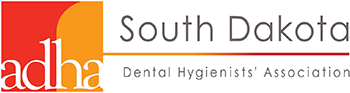 Hygiene Highlights Fall 2022In This Issue...Article 1 Letter from the PresidentArticle 2 Sioux Empire SmilesArticle 3 Upcoming DatesLetter from the PresidentGreetings!These last few years have shown many trials and tribulations, yet as hygienists, we have persevered. It is my hope that you all have grown as professionals as you have had to continue to adapt to change. The ADHA has partnered with the Council of State Governments, the Department of Defense, and the American Dental Association to support the mobility of licensed dentists and dental hygienists by developing a new interstate compact that will reduce barriers with licensure portability. If this is something you would like to learn more about, please look at this website for more information: https://compacts.csg.org/compact-updates/dentistry-and-dental-hygiene/Your SDDHA board has been working diligently over the last couple of years to advocate for you as well. We are continually looking at ways we can better serve hygienists. Please let us know if you have suggestions or questions.If you are interested in joining our board, please contact me at sddha.president@gmail.com.  Please continue to renew your membership and encourage your fellow hygienists to join us as we rally together to learn and grow.Tasha Wendel, MPH, BSDHPresidentSioux Empire Smiles Volunteers Needed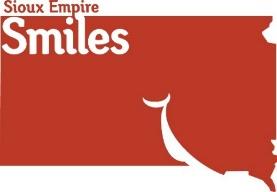 Volunteers needed!
Saturday, October 8th, 2022
8:00 AM to 2:30 PMWe are looking for a dedicated group of volunteers for theSioux Empire Smiles event.(Dentists, Hygienists, Assistants, Office Staff)
Contact: Dr. Damon Thielen to volunteer.
Damon.Thielen@gmail.com
Jean Gross, RDHJean.Gross@deltadentalsd.comBreakfast and lunch will be provided for all volunteers. Thank you!!!Upcoming DatesJoin us for the following upcoming events!SDDHA Lobby Day January 30th, 2023 in Pierre, SD.SDDHA Annual Meetings May 18-19, 2023 in Sioux Falls, SD.ADHA Annual Meetings July 7-9, 2023 in Chicago, IL. Please submit any correspondence to sddha.secretary@gmail.com Respectfully submitted, Katie Williams RDHIn This Issue...Article 1 Letter from the PresidentArticle 2 Sioux Empire SmilesArticle 3 Upcoming DatesLetter from the PresidentGreetings!These last few years have shown many trials and tribulations, yet as hygienists, we have persevered. It is my hope that you all have grown as professionals as you have had to continue to adapt to change. The ADHA has partnered with the Council of State Governments, the Department of Defense, and the American Dental Association to support the mobility of licensed dentists and dental hygienists by developing a new interstate compact that will reduce barriers with licensure portability. If this is something you would like to learn more about, please look at this website for more information: https://compacts.csg.org/compact-updates/dentistry-and-dental-hygiene/Your SDDHA board has been working diligently over the last couple of years to advocate for you as well. We are continually looking at ways we can better serve hygienists. Please let us know if you have suggestions or questions.If you are interested in joining our board, please contact me at sddha.president@gmail.com.  Please continue to renew your membership and encourage your fellow hygienists to join us as we rally together to learn and grow.Tasha Wendel, MPH, BSDHPresidentSioux Empire Smiles Volunteers NeededVolunteers needed!
Saturday, October 8th, 2022
8:00 AM to 2:30 PMWe are looking for a dedicated group of volunteers for theSioux Empire Smiles event.(Dentists, Hygienists, Assistants, Office Staff)
Contact: Dr. Damon Thielen to volunteer.
Damon.Thielen@gmail.com
Jean Gross, RDHJean.Gross@deltadentalsd.comBreakfast and lunch will be provided for all volunteers. Thank you!!!Upcoming DatesJoin us for the following upcoming events!SDDHA Lobby Day January 30th, 2023 in Pierre, SD.SDDHA Annual Meetings May 18-19, 2023 in Sioux Falls, SD.ADHA Annual Meetings July 7-9, 2023 in Chicago, IL. Please submit any correspondence to sddha.secretary@gmail.com Respectfully submitted, Katie Williams RDH